Spårarna hösten 2018	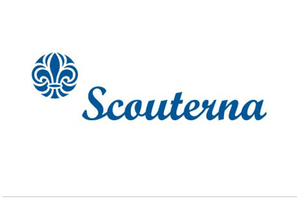 8/9	Paddling på Saltskär Samling på Dalskär22/9	Vad är scouting? Vi gör pinnbröd 6/10	Världens barnloppet Mer info. kommer på hemsidan20/10	Vi pratar med andra scouter via radio – JOTA och skriver chiffer 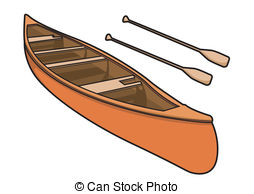 10/11	Vi bakar och har samarbetsövningar24/11	Olika slags hantverkVårterminen börjar den 19/1Vi ses på lördagar i scoutstugan mellan 10.00 -13.00 om det inte står något annat på schematTa med en liten fika att ha när vi pausarTänk på att vi alltid är ute- kläder efter väder!!!Gå in på vår hemsida med jämna mellanrum för mer informationwww.bergkvarascoutkar.se 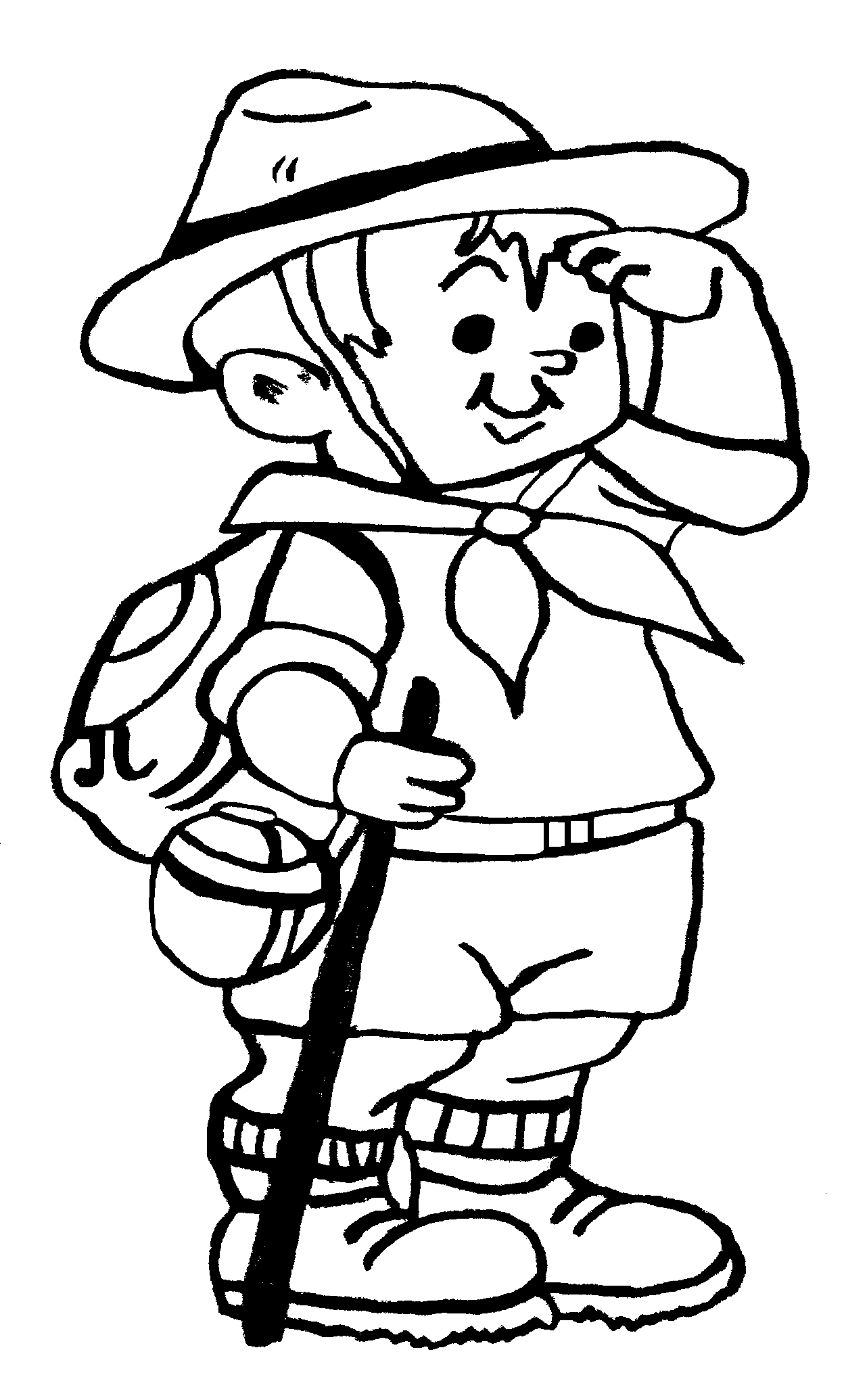 Ledare för spårarna under hösten är:	Madde	 0708- 27 97 34Rebecca 	 0708- 84 23 44	